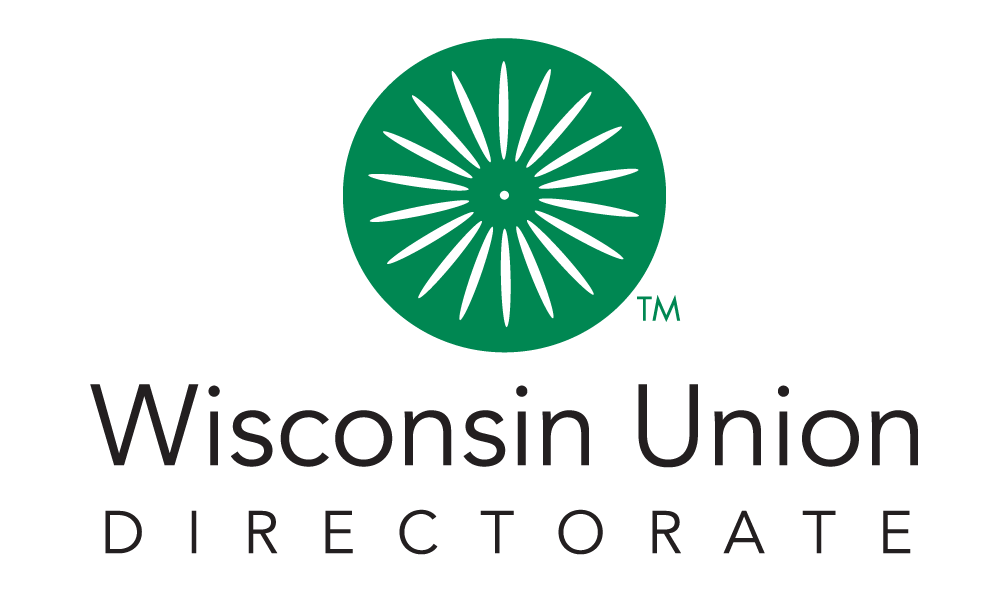 Union Council 2022-2023____________________________Meeting Agenda - 9/205:30PM-7:30 PM CST, September 20th, 2022 | Location: MU, TITUCall Meeting To Order10 min (5:30pm-5:40pm)LaurenLand Acknowledgement IntroductionApproval of last April’s Meeting Minutes*Land Acknowledgement IntroductionApproval of last April’s Meeting Minutes*Land Acknowledgement IntroductionApproval of last April’s Meeting Minutes*Open Forum20 min (5:40pm-6:00pm)MarkExplanation of Open Forum Rules (Mark)Open ForumExplanation of Open Forum Rules (Mark)Open ForumExplanation of Open Forum Rules (Mark)Open ForumUnion Council Orientation40 min (6:00pm-6:40pm)Heidi, Mark, Susan, Ed, LaurenRole of the College Union (Heidi)Organizational Structure (Mark)History (Mark)Bylaws and Constitution (Mark)Parliamentary Procedure (Mark)Shared Governance / Advisory Boards (Lauren)Financial/Budget Process (Ed)Policy Index (Susan)Role of the College Union (Heidi)Organizational Structure (Mark)History (Mark)Bylaws and Constitution (Mark)Parliamentary Procedure (Mark)Shared Governance / Advisory Boards (Lauren)Financial/Budget Process (Ed)Policy Index (Susan)Role of the College Union (Heidi)Organizational Structure (Mark)History (Mark)Bylaws and Constitution (Mark)Parliamentary Procedure (Mark)Shared Governance / Advisory Boards (Lauren)Financial/Budget Process (Ed)Policy Index (Susan)Union Advisory Boards 15 min (6:40pm-6:55pm)LaurenService on Council requires service on an Advisory BoardAdvisory Board TopicsAdmin (Jasmine)Dining and Hospitality (Saehin)Facilities (Brady)Program and Leadership (Lauren)Service on Council requires service on an Advisory BoardAdvisory Board TopicsAdmin (Jasmine)Dining and Hospitality (Saehin)Facilities (Brady)Program and Leadership (Lauren)Service on Council requires service on an Advisory BoardAdvisory Board TopicsAdmin (Jasmine)Dining and Hospitality (Saehin)Facilities (Brady)Program and Leadership (Lauren)Officer Reports10 min (6:55-7:05pm)Lauren, Jasmine, Saehin, BradyPresident (Lauren) VP of Internal Relations (Jasmine)VP of External Relations (Saehin)VP of Resources and Operations (Brady)President (Lauren) VP of Internal Relations (Jasmine)VP of External Relations (Saehin)VP of Resources and Operations (Brady)President (Lauren) VP of Internal Relations (Jasmine)VP of External Relations (Saehin)VP of Resources and Operations (Brady)Action Items and Updates25 min (7:05pm-7:30pm) Jasmine, BradyAdjourn*7:30pmLauren